國立臺灣大學捐款單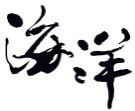 	填表日期：       年     月     日請詳填後回傳(02)2463-4096，或寄至202-24基隆市北寧路2號海洋大學校友服務中心收。捐款洽詢專線：	林惠文組員(02)2463-4328 (02)2462-2192轉1255	E-mail：alice0825@email.ntou.edu.tw
吳瑩瑩主任(02)2463-4094 (02)2462-2192轉1252	E-mail：ying1204@mail.ntou.edu.tw基本資料姓名/機構名稱身分證字號/統一編號身分證字號/統一編號基本資料聯絡方式電話：(     )傳真：(     )傳真：(     )傳真：(     )基本資料聯絡方式行動電話：基本資料通訊地址□□□-□□□□□-□□□□□-□□□□□-□□基本資料電子信箱基本資料身　　份□ 海大校友，民國　　　　　年　　　　　　　　　　　　　　系/所/班 畢(結)業□ 海大教職員　　□ 家長　　□ 企業機構　　□ 社會人士□ 海大校友，民國　　　　　年　　　　　　　　　　　　　　系/所/班 畢(結)業□ 海大教職員　　□ 家長　　□ 企業機構　　□ 社會人士□ 海大校友，民國　　　　　年　　　　　　　　　　　　　　系/所/班 畢(結)業□ 海大教職員　　□ 家長　　□ 企業機構　　□ 社會人士□ 海大校友，民國　　　　　年　　　　　　　　　　　　　　系/所/班 畢(結)業□ 海大教職員　　□ 家長　　□ 企業機構　　□ 社會人士基本資料服務單位職　　稱捐款內容捐款金額新台幣	元整USD$USD$其他幣值(請註明)捐款內容捐款用途1.□ 不指定用途2.□ 校務發展基金3.□ 獎助學金(請勾選)□ 支持大學生短期出國進修計畫□ 其他：	4.■ 捐贈 海洋生物科技學士學位學程（學生社團及活動）5.□ 其他	(專案或活動名稱)1.□ 不指定用途2.□ 校務發展基金3.□ 獎助學金(請勾選)□ 支持大學生短期出國進修計畫□ 其他：	4.■ 捐贈 海洋生物科技學士學位學程（學生社團及活動）5.□ 其他	(專案或活動名稱)【本欄由校友服務中心填寫】捐款受贈單位：	捐款屬性：□ 1. 辦理講座及研討會□ 2. 館舍興建或修繕	□ 3. 學生社團及校隊活動□ 4. 獎助學金□ 4-1支持大學生短期出國計畫　□ 4-2惜福餐券□ 5. 急難救助□ 6. 其他□ 6-1 院系所務推展(含系所友會活動)□ 6-2 研究及計畫	□ 6-3 校慶□ 6-4教職員社團	□ 6-5退休人員聯誼□ 7. 校務發展【本欄由校友服務中心填寫】捐款受贈單位：	捐款屬性：□ 1. 辦理講座及研討會□ 2. 館舍興建或修繕	□ 3. 學生社團及校隊活動□ 4. 獎助學金□ 4-1支持大學生短期出國計畫　□ 4-2惜福餐券□ 5. 急難救助□ 6. 其他□ 6-1 院系所務推展(含系所友會活動)□ 6-2 研究及計畫	□ 6-3 校慶□ 6-4教職員社團	□ 6-5退休人員聯誼□ 7. 校務發展收據□ 不寄收據□ 寄收據  抬頭名稱：	□ 同捐款人	□ 指定		□ 同通訊地址	□ 其他	＊ 捐款可100％自個人當年度綜合所得/企業營利所得總額中扣除。捐款方式□ 現金請洽校友服務中心。捐款方式□ 支票抬頭請寫「國立臺灣海洋大學」，連同本捐款單，以掛號郵寄：202-24基隆市北寧路2號，海洋大學校友服務中心收。捐款方式□ 郵政劃撥戶名「國立臺灣海洋大學校務基金募款專戶」；帳號「18914926」。捐款方式□ 銀行電匯往來銀行「第一商業銀行哨船頭分行(銀行代碼0072436)」；戶名「國立臺灣海洋大學401專戶」；帳號「24330026365」。捐款方式□ 信用卡.請問是否同意將姓名、身份、捐款金額刊登於本校網站或刊物，以為公開徵信之用？  □ 同意 □ 不同意